Выходной с субботы 5 марта перенесли на ближайший понедельник. Поэтому на этой неделе работаем 6 дней подряд.Постановление Правительства РФ от 16.09.2021 N 1564 "О переносе выходных дней в 2022 году"   В целях рационального использования работниками выходных и нерабочих праздничных дней  Правительство Российской Федерации постановляет: Перенести в 2022 году следующие выходные дни: с субботы 1 января на вторник 3 мая; с воскресенья 2 января на вторник 10 мая; с субботы 5 марта на понедельник 7 марта.                                                                            Председатель Правительства                                         Российской Федерации                                 М.МИШУСТИН    В субботу 5 марта рабочий день сокращен на час.После отдыха с 6 по 8 марта рабочая неделя будет короткой — 3 дня.Как распределены выходные в 2022 году, можно посмотреть в производственном календаре для 5-дневной и 6-дневной рабочих недель.Калужская областная организация Профсоюза работников народного образования и науки РФ Тел.факс: 57-64-69,  prokaluga@mail.ruКалуга, февраль, 2022https://www.eseur.ru/kaluga/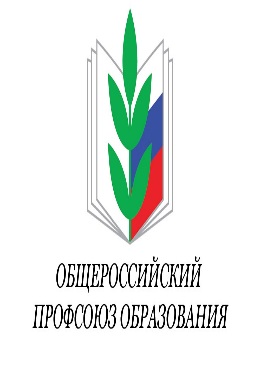 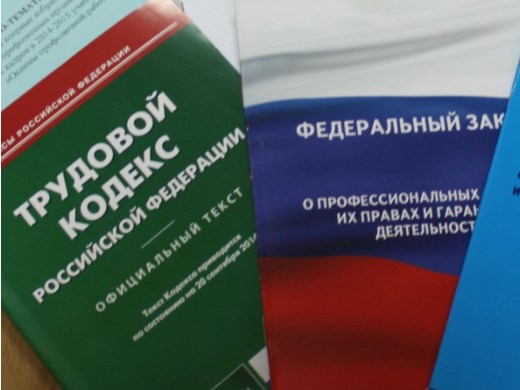 